			Theme 3		 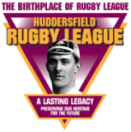 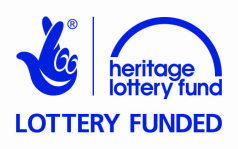 TimelineClass Assessment SheetAssessment CriteriaChildren who excelledChildren who achievedChildren working towardsEnglishEnglishEnglishEnglishWriting concise, logical explanations of opinions about period of club’s history studiedReading comprehension: literal and inferred from the narrative of club’s history, and from TimelineReading comprehension:using précis statements toidentify and retrieve informationSpoken English: articulating and responding to ideas and opinions in class discussionHistoryHistoryHistoryHistoryDemonstrating understanding of chronologyExpressing opinions, supported by logical reasoning about historical informationLinking quotes to specific decades and using ‘decade’ and ‘century’ correctlyMaking connections between events and developments at the club and in the wider world